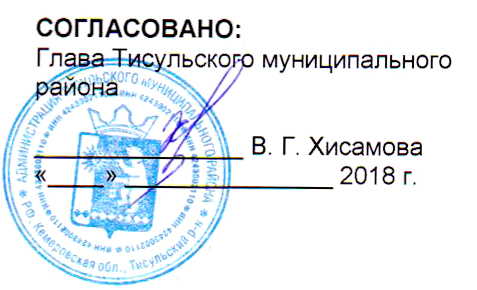 ПОЛОЖЕНИЕо чемпионате Кемеровской области по альпинизму (ледолазание – скорость, ледолазание – трудность) среди мужчин, женщин(номер-код вида спорта: 0550005511Я)Тисульский район, п. Макаракский,2018 г.ВведениеЧемпионат Кемеровской области по альпинизму (ледолазание – скорость, ледолазание – трудность) (далее – чемпионат) является личным соревнованием. Чемпионат проводится в соответствии с региональным календарным планом официальных физкультурных и спортивных мероприятий, проводимых на территории Кемеровской области в 2018 году (РКП СМ № 3-1), утвержденным Департаментом молодежной политики и спорта Кемеровской области и «Правилами соревнований по альпинизму», утвержденными Правлением ФАР 10.11.2013 г.Настоящее положение является вызовом на соревнования.Цели и задачиЧемпионат проводится в целях:развития и популяризации вида спорта «альпинизм» (ледолазание) в Кемеровской области;повышения спортивного мастерства участников соревнований;выявления сильнейших спортсменов для формирования сборной команды Кемеровской области для участия в межрегиональных и всероссийских соревнованиях.Руководство чемпионатаОбщее руководство подготовкой и проведением чемпионата осуществляется Департаментом молодежной политики и спорта Кемеровской области; Федерацией альпинизма Кемеровской области.Непосредственное проведение чемпионата осуществляет Главная судейская коллегия (Приложение 1), утвержденная Федерацией альпинизма Кемеровской области.Главный судья – Колчегошев К. В. (СС1К, г. Кемерово).Зам. главного судьи по безопасности – Карташев В. А. (СС1К, г. Кемерово).Врач Чемпионата – Калашников В. В. (врач-травмотолог ГКБ №3, г. Кемерово).Место и время проведения чемпионатаЧемпионат проводится 23.02-25.02 2018 года.Место проведения: вблизи пос. Макаракский Тисульского муниципального района.Участники чемпионата и условия их допускаК участию в чемпионате допускаются спортсмены 2000 года рождения и старше, имеющие на момент проведения чемпионата возраст не менее 18 лет, проживающие на территории Российской Федерации, имеющие допуск врача (медицинская справка), страховой полис с распространением на занятия альпинизмом, паспорт гражданина РФ. Все указанные документы необходимо подать в мандатную комиссию.Чемпионат проводится в соответствии с «Правилами соревнований по альпинизму», настоящим Положением.Программа чемпионатаЛичные соревнования проводятся среди мужчин и женщин. Программа чемпионата:23.02 – заезд участников, регистрация, мандатная комиссия.24.02 – скорость, 2 квалификации, финал. Награждение – вид скорость.25.02 – трудность, квалификация 2 трассы и финал. Награждение – вид трудность. Закрытие соревнований.6.3. Порядок проведения определяется регламентом и условиями проведения согласно «Правил соревнований по альпинизму».Условия проведения, подведения итогов и награждение участников чемпионатаСудейство осуществляется в соответствии с «Правилами соревнования по альпинизму». Итоговые результаты (протоколы) и отчеты на бумажном и электронном носителях предоставляются в Департамент молодежной политики и спорта Кемеровской области в течение 2-х недель после окончания чемпионата.Участники, занявшие призовые места (1,2,3) на чемпионате награждаются медалями, дипломами, ценными призами.Обеспечение безопасности участников и зрителейСоревнования проводятся на основании соответствующих нормативных правовых актов, направленных на обеспечение общественного порядка и безопасности участников и зрителей:– «Правила по обеспечению безопасности при проведении официальных спортивных соревнований», Постановление Правительства РФ № 353 от 18.04.2014 г.; «Рекомендации по обеспечению безопасности и профилактики травматизма при занятиях физической культурой и спортом» (№44 от 01.04.1993 г.);  «Правила соревнований по альпинизму».Оказание скорой медицинской помощи осуществляется в соответствии с приказом Министерства здравоохранения Российской Федерации от 01.03.2016
№ 134н «О порядке оказания медицинской помощи лицам, занимающимся физической культурой и спортом (в том числе при подготовке и проведении физкультурных мероприятий и спортивных мероприятий), включая порядок медицинского осмотра лиц, желающих пройти спортивную подготовку, заниматься физической культурой и спортом в организациях и (или) выполнить нормативы испытаний (тестов) Всероссийского физкультурно-спортивного комплекса «Готов к труду и обороне».Ответственность за обеспечение безопасности и медицинское обслуживание соревнований возлагается на Федерацию альпинизма Кемеровской области.Зам. главного судьи по безопасности – Карташев Владимир Андреевич (СС1К, г. Кемерово) – обеспечивает принятие необходимых профилактических мер безопасности при проведении чемпионата.Охрана правопорядка обеспечивается на основании ст. 12, Федерального закона от 07.02.2011 № 3-ФЗ (ред. от 06.12.2011 г.) «О полиции».Требования настоящего раздела Положения конкретизируются в регламенте чемпионата.ФинансированиеРасходы, связанные с командированием участников (проезд, питание, проживание, страхование) несут командирующие организации.Расходы, связанные с подготовкой и проведением чемпионата, осуществляются организаторами, спонсорами и благотворительными организациями.Заявки на участиеЗаявки на участие в соревнованиях принимаются непосредственно на месте соревнований до 10.00 24.02.2018 г. Групповая заявка подается в соответствии с Приложением 2.Приложение 1Главная судейская коллегиячемпионата Кемеровской области по альпинизму (ледолазание – скорость, ледолазание – трудность)Колчегошев Кирилл  Владимирович – главный судья (СС1К, г. Кемерово).Карташев Владимир Андреевич – зам.главного судьи по безопасности (СС1К, г. Кемерово).Бушуева Светлана Александровна – зам. главного судьи по виду (ССВК, г. Кемерово).Зуева Любовь Петровна – главный секретарь (СС2К, г. Кемерово).Приложение 2Руководящему составу соревнованийИМЕННАЯ ЗАЯВКАна участие спортсменов____________________________________________________________________________________________________________________________________(наименование соревнований, сроки, место проведения)Всего допущено к соревнованиям _______________________ человек.Врач ВФД ________________________			«____» __________ 2018 г.М.П. ВФД«С правилами техники безопасности ознакомлен»:Представитель: ________________ /____________________/Директор командирующего учрежденияУТВЕРЖДАЮ:Председатель ОО «Федерация альпинизма Кемеровской области»_______________ К. Г. Дмитриев«____» _______________ 2018 г.УТВЕРЖДАЮ:Начальник департаментамолодежной политики и спортаКемеровской области______________ А. А. Пятовский«____» _______________ 2018 г.№п/пФ.И.О.Год рожденияРазрядВиза врача, дата, печать ФСД1.2.3.4.